
 АДМИНИСТРАЦИЯ КУШВИНСКОГО ГОРОДСКОГО ОКРУГА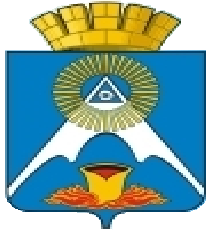 ПОСТАНОВЛЕНИЕот 01.09.2015 № 1296г. Кушва		Об утверждении Положения об оказании платных образовательных услуг, оказываемых муниципальными казенными образовательными организациями, находящимися в ведении Управления образования Кушвинского городского округа  В соответствии с Федеральным законом от 29 декабря 2012 года 273-ФЗ «Об образовании  в  Российской  Федерации», Федеральным законом от 12 января 1996 года № 7-ФЗ «О некоммерческих организациях», Федеральным законом от 06 октября 2003 года № 131-ФЗ «Об общих принципах организации местного самоуправления в Российской Федерации», Федеральным законом от 08 мая 2010 года № 83-ФЗ «О внесении изменений в отдельные законодательные акты Российской Федерации в связи с совершенствованием правового положения государственных (муниципальных) учреждений», Законом РФ от 07 февраля 1992 года № 2300-1 «О защите прав потребителей», Постановлением  Правительства РФ от 15 августа 2013 года № 706 «Об утверждении Правил оказания платных образовательных услуг», Распоряжением Правительства Российской Федерации от 29 мая 2015 года № 996-р «Об утверждении Стратегии развития воспитания в Российской Федерации на период до 2025 года», Указом Президента Российской Федерации от 1 июня 2012 года № 761 «О национальной стратегии действий в интересах детей на 2012 – 2017 годы», в целях упорядочения оказания платных образовательных услуг муниципальными организациями, находящихся в ведении Управления образования Кушвинского городского округа, руководствуясь Уставом Кушвинского городского округа, рассмотрев протокол тарифной комиссии Кушвинского городского округа от 25 августа 2015 года № 2, администрация Кушвинского городского округаПОСТАНОВЛЯЕТ:Утвердить Положение об оказании платных образовательных услуг, оказываемых муниципальными казенными образовательными организациями, находящимися в ведении Управления образования Кушвинского городского округа (прилагается).Настоящее постановление вступает в силу с момента его опубликования и действует до 01 января 2016 года. Опубликовать настоящее постановление в газете «Муниципальный вестник» и разместить на официальном сайте Кушвинского городского округа в сети Интернет.Контроль за выполнением настоящего постановления возложить на заместителя главы администрации Кушвинского городского округа 
Веремчука В.Н.Глава администрации городского округа				           М.В.СлепухинУТВЕРЖДЕНОпостановлением администрации Кушвинского городского округа от 01.09.2015 № 1296 «Об утверждении Положения об оказании платных образовательных услуг, оказываемых муниципальными казенными образовательными учреждениями, находящимися в ведении Управления образования Кушвинского городского округа»Положение об оказании платных образовательных услуг, оказываемых муниципальными казенными образовательными организациями, находящимися в ведении Управления образования Кушвинского городского округа ОБЩИЕ ПОЛОЖЕНИЯНастоящее Положение разработано в соответствии с Федеральным законом от 29 декабря 2012 года 273-ФЗ «Об образовании в Российской Федерации», Федеральным законом от 06 октября 2003 года № 131-ФЗ «Об общих принципах организации местного самоуправления в Российской Федерации, Законом РФ от 07 февраля 1992 года № 2300-1 «О защите прав потребителей», Постановлением Правительства РФ от 15 августа 2013 года № 706 «Об утверждении Правил оказания платных образовательных услуг», Распоряжением Правительства Российской Федерации от 29 мая 2015 года № 996-р, Указом Президента Российской Федерации от 1 июня 2012 года № 761 «О национальной стратегии действий в интересах детей на 2012 – 2017 годы», иными нормативными актами Российской Федерации, Свердловской области и Кушвинского городского округа.Муниципальные казенные образовательные организации, находящиеся в ведении Управления образования Кушвинского городского округа (далее - Учреждения), в соответствии с законодательством Российской Федерации и Свердловской области могут оказывать платные услуги. Перечень платных услуг, оказываемых Учреждениями, предусмотрен Уставом Учреждения.Настоящее Положение определяет порядок и условия оказания платных услуг с использованием муниципального имущества, переданного в оперативное управление муниципальным образовательным организациям.Настоящее Положение является обязательным для исполнения Управлением образования Кушвинского городского округа и муниципальными образовательными организациями, находящиеся в ведении Управления образования Кушвинского городского округа.2. УСЛОВИЯ ПРЕДОСТАВЛЕНИЯ ПЛАТНЫХ УСЛУГ2.1. Учреждение имеет право на оказание соответствующих платных услуг при наличии их перечня в Уставе Учреждения и наличии соответствующей лицензии.2.2. Денежные средства от платных услуг, оказанных Учреждением, зачисляются в доход бюджета Кушвинского городского округа.2.3. Учреждение вправе осуществлять виды деятельности, относящиеся к ее основной деятельности, на платной основе, в случае, если их реализация осуществляется сверх муниципального задания, доведенного Учреждению Учредителем.2.4. Для организации услуг Учреждение изучает спрос в образовательных услугах и определяет предполагаемый контингент обучающихся, воспитанников.2.5. В Учреждении создаются условия для предоставления услуг с учетом требований к охране и безопасности здоровья обучающихся.2.6. Для ведения деятельности по оказанию платных услуг в Учреждении должны быть разработаны и приняты следующие нормативные акты и приказы руководителя Учреждения:1) Калькуляция (смета) платной услуги. Тарифы на платные услуги согласовываются с тарифной комиссией администрации Кушвинского  и утверждаются приказом Управления образования Кушвинского  городского округа;2) Приказ о начале работы кружков (групп) по предоставлению платных услуг (с указанием должностных лиц, ответственных за оказание услуг, времени работы групп и закрепленных помещений);3)Учреждение предоставляют льготу в размере 100 процентов от утвержденной стоимости для следующих категорий граждан:а) детям-инвалидам;б) детям- сиротам и детям, оставшихся без попечения родителей;в) детям дошкольного и школьного возраста, воспитывающимся в семьях, где оба родителя являются инвалидами 1 или 2 группы;г) инвалидам 1 и 2 групп;д) талантливым детям, демонстрирующим положительную динамику достижений в определенной сфере деятельности, являющимися призерами и победителями конкурсов, соревнований и т.п. муниципального, регионального, областного, российского уровней. Решение принимается педагогическим советом Учреждения.	При оказании платной услуги по различным направлениям развития детей Учреждения предоставляют льготу в размере 50 процентов от утвержденной стоимости детям, обучающимся в двух и более кружках. Учреждение предоставляет льготы на оказание платных услуг населению на основании письменного заявления и при предоставлении подтверждающих документов.2.7. Учреждение обязано обеспечить наглядность и доступность (стенды, уголки и т.п.) для всех участников образовательного процесса (родителей, учащихся, педагогов) к следующей информации:- условия предоставления платных услуг;- размер оплаты за предоставляемые услуги;- нормативные акты, регламентирующие порядок и условия предоставления услуг.2.8. С работниками Учреждения, принимающими участие в организации и оказании платных услуг, должны быть заключены трудовые договоры (контракты).2.9. Сбор средств, получаемых за предоставление платных услуг, должен производиться только через учреждение банка.2.10. Платные услуги оказываются на условиях, определенных в договоре между Учреждением и заказчиком услуг. Договор заключается в письменной форме, составляется в двух экземплярах, один из которых находится в Учреждении, другой - у Заказчика. К договору по требованию заказчика или исполнителя должна быть приложена смета на оказание платных услуг, которая является неотъемлемой частью договора. Заказчиками услуг могут быть родители учащегося (законные представители) или третьи лица (в том числе юридические), указанные родителями. По достижении ребенком 10-летнего возраста следует учитывать его мнение о получаемой услуге. В договоре должны быть отражены права Заказчика услуги:- требовать от Исполнителя выполнения качественных услуг, соответствующих предмету договора;- требовать возврата сумм, уплаченных за платные услуги, оказанные без его согласия;- расторгнуть договор на оказание платных услуг в любое время, возместив Исполнителю расходы за выполненную работу и прямые убытки, причиненные расторжением договора;- требовать возмещения вреда, причиненного Исполнителем, вследствие необеспеченности безопасности предоставления услуг.2.11. Существенными условиями договора на оказание услуг являются название услуги (учебной программы), сроки оказания услуги и ее цена. Если данные условия между Заказчиком и исполнителем не оговорены, договор считается не заключенным.2.12. При заключении договора Заказчик должен быть ознакомлен с настоящим Положением и другими нормативными актами и финансовыми документами, определяющими порядок и условия оказания платных услуг в данном Учреждении.2.13. При предоставлении платных услуг сохраняется установленный режим работы Учреждения, руководствующийся в своей деятельности внутренним локальным актом о предоставлении платных услуг.2.14. Платные услуги осуществляются штатной численностью работников Учреждения и (или) привлеченными специалистами.2.15. Режим занятий (работы) по перечню платных услуг устанавливается Учреждением.2.16. Учреждение обязано соблюдать утвержденный им учебный план, годовой календарный учебный график и расписание занятий.3. ОТВЕТСТВЕННОСТЬ УЧРЕЖДЕНИЯ И ДОЛЖНОСТНЫХ ЛИЦ3.1. Учреждение при оказании платных услуг является исполнителем данных услуг.3.2. Перед Заказчиками услуг (родителями, законными представителями) Учреждение несет ответственность согласно действующему гражданскому законодательству:а) за выполнение обязательств в полном объеме (по количеству часов и по реализации учебной программы, указанной в договоре) и качеством, заявленным Учреждением в договоре на оказание платных услуг;б) за выполнение образовательной программы в указанные в договоре сроки;в) за сохранность жизни и здоровья детей во время оказания платных услуг в Учреждении;г) за безопасные условия прохождения образовательного процесса;д) за нарушение прав и свобод обучающихся, воспитанников и работников Учреждения;е) за иные действия, предусмотренные законодательством Российской Федерации.3.3. Кроме ответственности перед заказчиками Учреждение несет ответственность за соблюдение законодательства о труде и охрану труда.3.4. Руководитель Учреждения несет ответственность за соблюдение действующих нормативных документов в сфере оказания платных услуг, а также гражданского, трудового, административного и уголовного законодательства при оказании платных услуг в образовательном учреждении и при заключении договоров на оказание этих услуг.3.5. Контроль Учреждением и условиями предоставления платных услуг, а также за соответствием действующему законодательству нормативных актов и приказов, выпущенных руководителем Учреждения, об организации предоставления платных услуг в Учреждении осуществляется органами администрации Кушвинского городского округа, другими государственными органами и организациями, на которые, в соответствии с законами и иными правовыми актами РФ, возложена проверка деятельности образовательных учреждений, а также заказчиками услуг в рамках договорных отношений.4. ПРАВА И ОБЯЗАННОСТИ ПОТРЕБИТЕЛЯ ПЛАТНЫХ УСЛУГ4.1. Учреждение заключает договор с Потребителем (Заказчиком) на оказание выбранной им платной услуги из утвержденного перечня платных услуг.Договор об оказании платных образовательных услуг, заключаемый в простой письменной форме Учреждениями, должен содержать следующие сведения:а) полное наименование и фирменное наименование (при наличии) исполнителя - юридического лица; б) место нахождения исполнителя (юридический адрес), ИНН, КПП, лицевой счет;в) наименование или фамилия, имя, отчество (при наличии) потребителя, телефон потребителя;г) место нахождения или место жительства потребителя;д) фамилия, имя, отчество (при наличии) представителя исполнителя и (или) потребителя, реквизиты документа, удостоверяющего полномочия представителя исполнителя и (или) потребителя;е) фамилия, имя, отчество (при наличии) обучающегося, его место жительства, телефон (указывается в случае оказания платных образовательных услуг, в пользу обучающегося, не являющегося потребителем по договору);ж) права, обязанности и ответственность исполнителя, потребителя и обучающегося;з) полная стоимость образовательных услуг, порядок их оплаты;и) сведения о лицензии на осуществление образовательной деятельности (наименование лицензирующего органа, номер и дата регистрации лицензии);к) вид, уровень и (или) направленность образовательной программы (часть образовательной программы определенного уровня, вида и (или) направленности);л) форма обучения;м) сроки освоения образовательной программы (продолжительность обучения);н) вид документа (при наличии), выдаваемого обучающемуся после успешного освоения им соответствующей образовательной программы (части образовательной программы);о) порядок изменения и расторжения договора;п) другие необходимые сведения, связанные со спецификой оказываемых платных образовательных услуг.4.2. За неисполнение либо ненадлежащее исполнение обязательств по договору Исполнитель и Потребитель (Заказчик) несут ответственность, предусмотренную договором и законодательством РФ.4.3. При обнаружении недостатков оказания платных услуг, в том числе оказания их не в полном объеме, предусмотренном образовательными программами, учебными планами и (или) договором об оказании платных услуг, Потребитель (Заказчик) вправе по своему выбору потребовать:4.3.1. Безвозмездного оказания платных услуг, в том числе оказания их в полном объеме, в т.ч. в соответствии с образовательными программами, учебными планами и договором;4.3.2. Соответствующего уменьшения стоимости оказанных платных услуг;4.3.3. Возмещения понесенных им расходов по устранению недостатков оказанных платных услуг своими силами или третьими лицами.4.4. Потребитель (Заказчик) вправе расторгнуть договор и потребовать полного возмещения убытков, если в установленный договором срок недостатки оказанных платных услуг не устранены Исполнителем.4.5. Если Исполнитель своевременно не приступил к оказанию платных услуг или если во время оказания платных услуг стало очевидным, что они не будут осуществлены в срок, а также в случае просрочки оказания платных услуг заказчик вправе по своему выбору:4.5.1. назначить новый срок для исполнения обязательств по договору;4.5.2. потребовать исполнения услуг другим специалистом учреждения;4.5.3. потребовать уменьшения стоимости платных услуг;4.5.4. расторгнуть договор и потребовать возмещения причиненных убытков.4.6. Потребитель (Заказчик) вправе потребовать полного возмещения убытков, причиненных ему в связи с нарушением сроков начала и (или) окончания оказания платных услуг, а также в связи с недостатками оказанных платных услуг.